	EUSKAL ARRAUN FEDERAKUNDEA 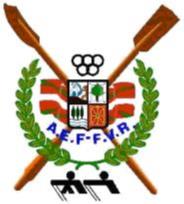 FEDERACION VASCA DE REMODISTANTZIA LUZEKO EUSKADIO TXAPELKETA
Legutio, 2021eko martxoaren 7a
Gaur, Legutioko Josetxo Fernandez Bakeriza estropada zelaian, distantzia luzeko Euskadiko Traineru Txapelketa jokatu da. Guztira, 25 tripulazio inskribatu dira Beteranoaren, Absolutu Feminaren eta Absolutu maskulinoaren kategorietan.
Beteranoetan Zarauzko Badok 13ko tripulazioak irabazi du 15.35,13ko denborarekin, baina ondoren epaileek deskalifikatu egin dute, bere traineruak araudiak baimentzen duena baino 5 kg gutxiago pisatzen baitzuen. Hori dela eta, fortunako eskifaia donostiarrak lortuko luke euskaldun oztopatua. Zilarra Mundakarentzat izan da eta Fortunak baino 73 ehunen gehiago egin ditu.
Emakumezkoetan, Kaiarribako tripulazioak irabazi du txapelketa, 72 ehuneneko aldearekin. Garaipen honekin, Kaiarribak iaz ur horietan lortutako garaipena berreskuratu du. Oriotarrak bigarren izan dira, Plata, eta Hondarribiak brontzea eskuratu du.
Maila absolutuan, Zierbenako tripulazioa izan da berriz ere nagusitasunez une honetako traineru onenen aurrean gailendu dena, iaz ur horietan bertan lortutako titulua berretsiz.
Galipoen ostean Kaiarriba sartu da, Ondarroako tripulazioa harrituta, hirugarren postuarekin Hondarribia eta Orio atzean utzi baititu.
Txapelketa honen aurretik, Kaiarriba, Orio, San Juan eta Deustuko "B" ontziek uretara salto egin dute, eta Kaiarriba donostiarra izan da garailea.
Honekin batera doazkizu txapelketa horren emaitzak.
Adeitasunez,
Eugenio Fernández
AEF-FVR idazkaria